BOARD OF DIRECTORS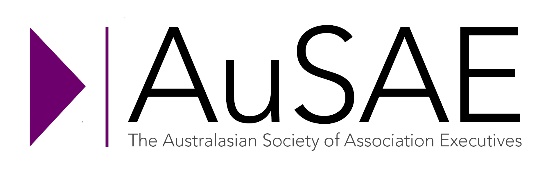 NOMINATION FORMI, (insert full name) _____________________________________________________________________of (insert residential address) __________________________________________________________________________________________________________________________________________________hereby apply for appointment to the Board of Directors of the Australasian Society of Association Executives (AuSAE) Ltd ACN 006 118 232I attach along with the signed nomination form the following information:Completed candidate statement addressing key selection criteria. Recent headshotI confirm I am aware of the requirements of section 191 of the Corporations Act 2001, and undertake to disclose all perceived, possible and actual conflicts of interest and/or duty to the board of directors.I agree to provide AuSAE with any information the Nominations Committee reasonably requires for the purpose of establishing a perceived, possible or actual conflict of interest and/or duty.Note: A conflict of interest is any situation that puts a director in a position to abuse their role for personal or business gain.  A conflict of duty arises when a director’s obligations to one company are compromised by his or her obligations to another company (source: Australian Institute of Company Directors, Director Tools Factsheet).SIGNED ___________________________________________________       DATE ____/_____/_____I declare I:am eligible to act as a company director under the Corporations Act 2001;am eligible to be a member of the Board of AuSAE*;will commit to attend all Board and associated committee meetings throughout my tenure; andagree that if there is any material omission or misstatement in the information provided by me, I will withdraw my nomination immediately or, if elected, I will resign as an elected Director of AuSAE immediately.I further confirm that the information contained in my application/form is true and complete and I give express permission to AuSAE and the returning officer to verify any information provided in this application.SIGNED ___________________________________________________       DATE ____/_____/_____Please attach your candidate statement and return by 5pm Australian Eastern Standard Time (7pm New Zealand Time) on Tuesday 4 May 2021 to AuSAE either electronically or via post to:Mail: 	Unit 6, 26 Navigator Place, Hendra Q 4011
Email:	toni@ausae.org.au*Please note:	Nominees must be a current financial member in an eligible category of the association on application in accordance with the by-laws.NOMINATIONAPPLICATION INFORMATION CONFLICT OF INTEREST DECLARATIONCANDIDATE DECLARATIONLODGEMENT